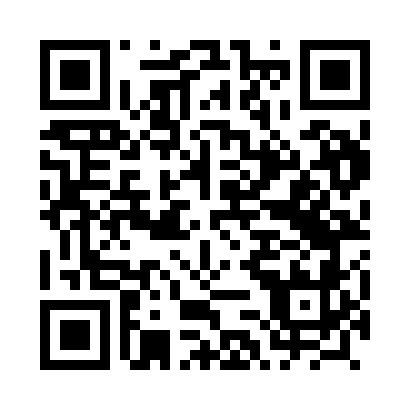 Prayer times for Makoszka, PolandWed 1 May 2024 - Fri 31 May 2024High Latitude Method: Angle Based RulePrayer Calculation Method: Muslim World LeagueAsar Calculation Method: HanafiPrayer times provided by https://www.salahtimes.comDateDayFajrSunriseDhuhrAsrMaghribIsha1Wed2:294:5912:255:337:5210:122Thu2:254:5712:255:347:5410:153Fri2:224:5512:255:357:5610:184Sat2:184:5412:255:367:5710:215Sun2:144:5212:255:377:5910:246Mon2:114:5012:255:388:0010:287Tue2:104:4812:255:398:0210:318Wed2:104:4712:255:398:0410:329Thu2:094:4512:255:408:0510:3310Fri2:084:4312:255:418:0710:3311Sat2:084:4212:255:428:0810:3412Sun2:074:4012:255:438:1010:3413Mon2:064:3912:255:448:1110:3514Tue2:064:3712:255:458:1310:3615Wed2:054:3512:255:468:1510:3616Thu2:054:3412:255:478:1610:3717Fri2:044:3312:255:488:1710:3818Sat2:044:3112:255:498:1910:3819Sun2:034:3012:255:498:2010:3920Mon2:034:2912:255:508:2210:4021Tue2:024:2712:255:518:2310:4022Wed2:024:2612:255:528:2510:4123Thu2:014:2512:255:538:2610:4224Fri2:014:2412:255:538:2710:4225Sat2:004:2312:255:548:2910:4326Sun2:004:2212:255:558:3010:4327Mon2:004:2012:255:568:3110:4428Tue1:594:2012:265:568:3210:4529Wed1:594:1912:265:578:3310:4530Thu1:594:1812:265:588:3510:4631Fri1:584:1712:265:588:3610:46